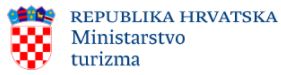 										CKL/19NAPOMENA:Zahtjevu priložiti dokumentaciju navedenu u četvrtoj (4.) točki Javnog poziva.Zahtjevi koji se ne dostave u roku,  zahtjevi nedopuštenog predlagatelja, zahtjevi koji su nejasni i zahtjevi koji nisu u skladu s Programom neće se razmatrati.Zahtjev za dodjelu potpora temeljem Programa razvoja cikloturizma na kontinentu u 2019. godiniZahtjev za dodjelu potpora temeljem Programa razvoja cikloturizma na kontinentu u 2019. godiniOsnovni podaci o podnositelju zahtjevaOsnovni podaci o podnositelju zahtjevaPodnositelj zahtjeva - županijaAdresa/sjedište podnositelja zahtjevaTelefon E-mail / Internet adresaOIBOdgovorna osoba / osoba ovlaštena za zastupanjeOsoba za kontakt (telefon, sl. mob. i e-mail)Poslovna banka IBAN podnositelja zahtjevaPodaci o projektuPodaci o projektuNaziv projektaOpis predloženog projekta s jasno navedenim planiranim aktivnostima.  Navesti stranicu/-e u operativnom planu županije gdje se navodi pojedina predložena aktivnost.Opisati značaj predloženog projekta za razvoj turizma županije (povećanje ekonomske razvijenosti predmetnog područja, povećanje turističke ponude, značaj za poduzetništvo u ugostiteljstvu i turizmu, produženje turističke sezone)Opisati obuhvat zahvata projekta (da li se uređuje EuroVelo ruta, međunarodna, nacionalna ili regionalna ruta)Opisati kvalitetu i obuhvat prijavljenog projekta (dužina rute/a koje se trasiraju, uređuju, označavaju ili opremaju, broj servisnih stanica za popravak bicikla, brojača biciklističkog kretanja/prometa, opis cikloturističkog odmorišta/vidikovca i sl.)Da li se uz rutu nalaze lokacije veće koncentracije turističkog prometa (npr. nacionalni park/park prirode, kulturne i povijesne atrakcije, toplice i sl.)Indeks noćenja za razdoblje 2017./2018.*Priložiti izvod iz e-Visitora o broju ostvarenih noćenja za razdoblje 2017./2018.Opisati održivost projekta za vrijeme i nakon završetka provedbe projektaNavesti druge subjekta iz javnog i/ili privatnog koji sudjeluju u sufinanciranju projektaIzvori financiranja projektaIzvori financiranja projektaUkupna vrijednost predloženog projektaSredstva osigurana iz vlastitih ili drugih izvora – navesti kojih.Traženi iznos potpore Ministarstva turizmaMjesto i datum______________________Potpis odgovorne osobe/osobe ovlaštene za zastupanje____________________________________